Working Group on the Legal Development of the Madrid System for the International Registration of MarksFourteenth SessionGeneva, June 13 to 17, 2016Summary by the chairadopted by the Working Group	The Working Group on the Legal Development of the Madrid System for the International Registration of Marks (hereinafter referred to as “the Working Group”) met in Geneva from June 13 to 17, 2016.  	The following Contracting Parties of the Madrid Union were represented at the session:  African Intellectual Property Organization (OAPI), Albania, Algeria, Antigua and Barbuda, Australia, Austria, Belarus, Cambodia, China, Colombia, Cuba, Czech Republic, Denmark, Estonia, Finland, France, Germany, Ghana, Greece, Hungary, India, Israel, Italy, Japan, Kenya, Lao People's Democratic Republic, Latvia, Lithuania, Madagascar, Mexico, Montenegro, Morocco, Mozambique, New Zealand, Norway, Philippines, Poland, Portugal, Republic of Korea, Republic of Moldova, Romania, Russian Federation, Serbia, Singapore, Spain, Sweden, Switzerland, Tajikistan, The former Yugoslav Republic of Macedonia, Ukraine, European Union (EU), United Kingdom, United States of America, Viet Nam (54).  	The following States were represented as observers:  Brazil, Canada, El Salvador, Honduras, Indonesia, Jordan, Kuwait, Malaysia, Malta, Thailand (10).  	Representatives of the following international intergovernmental organizations took part in the session in an observer capacity:  Benelux Office for Intellectual Property (BOIP), World Trade Organization (WTO), Eurasian Economic Commission (EEC) (3).  	Representatives of the following international non-governmental organizations took part in the session in an observer capacity:  European Communities Trade Mark Association (ECTA), European Law Students’ Association (ELSA International), Association française des praticiens du droit des marques et des modèles (APRAM), International Association for the Protection of Intellectual Property (AIPPI), Japan Patent Attorneys Association (JPAA), Japan Trademark Association (JTA), Association romande de propriété intellectuelle (AROPI), Centre for International Intellectual Property Studies (CEIPI), International Trademark Association (INTA), Japan Intellectual Property Association (JIPA), MARQUES – Association of European Trade Mark Owners (11).  	The list of participants is contained in document MM/LD/WG/14/INF/1 Prov. 2Agenda item 1:  Opening of the session	The Deputy Director General of the Brands and Designs Sector of the World Intellectual Property Organization (WIPO) opened the session and welcomed the participants.  Agenda Item 2:  Election of the Chair and two Vice-Chairs	Mr. Mikael Francke Ravn (Denmark) was unanimously elected as Chair of the Working Group, Ms. LI Dongxiao (China) and Ms. Mathilde Manitra Soa Raharinony (Madagascar) were unanimously elected as Vice-Chairs.  	Ms. Debbie Roenning acted as Secretary to the Working Group.  Agenda ITEM 3:  Adoption of the Agenda	The Working Group adopted the draft agenda (document MM/LD/WG/14/1 Prov. 2), without modification.  	The Working Group took note of the electronic adoption of the report of the thirteenth session of the Working Group.  Agenda ITEM 4:  Proposed Amendments to the Common Regulations Under the Madrid Agreement Concerning the International Registration of Marks and the Protocol Relating to that Agreement	Discussions were based on document MM/LD/WG/14/2 Rev.  	The Working Group agreed:  (i)	to recommend to the Madrid Union Assembly the adoption of the amendments to Rules 3, 18ter, 22, 25, 27 and 32 and the introduction of new Rule 23bis of the Common Regulations under the Madrid Agreement Concerning the International Registration of Marks and the Protocol Relating to that Agreement (hereinafter referred to as “the Common Regulations”), as amended by the Working Group and as set out in Annex I to the present document, with November 1, 2017, as the date for their entry into force;  (ii)	with the proposed amended Section 16 of the Administrative Instructions for the Application of the Madrid Agreement Concerning the International Registration of Marks and the Protocol Relating Thereto (hereinafter referred to as “the Administrative Instructions”), with the same date of entry into force, as contained in Annex I to the present document;  and(iii)	with the proposed amendment to Rule 21, paragraphs (1) to (4) and (6), as amended by the Working Group and as set out in Annex II to the present document, and requested the International Bureau to prepare a document on paragraphs (5) and (7) of the proposed amended rule, suggesting a date of entry into force to be discussed at the next session of the Working Group.  Agenda Item 5:  Proposal for the Introduction of the Recording of Division and Merger Concerning an International Registration	Discussions were based on document MM/LD/WG/14/3 Rev.  	The Working Group agreed:  	(i)	to recommend to the Madrid Union Assembly the adoption of the proposed amendments to Rules 22, 27, 32 and 40, as well as the introduction of new Rules 27bis and 27ter of the Common Regulations, as amended by the Working Group, and the introduction of item 7.7 in the Schedule of Fees, as set out in Annex III to the present document, with February 1, 2019, as the date for their entry into force;  and	(ii)	with the proposed amended Sections 16 and 17 of the Administrative Instructions, with the same date of entry into force, as contained in Annex III to the present document.  Agenda Item 6:  The Future Development of the Madrid System for the International Registration of Marks	Discussions were based on document MM/LD/WG/14/4.	The Working Group agreed on a road map including a list of subjects to be discussed by the Working Group or its Roundtable in the short, medium and long term, as well as a list of matters on which the International Bureau should periodically report to the Roundtable, as contained in Annex IV to the present document.  Agenda Item 7:  Analysis of Limitations under the Madrid System for the International Registration of Marks	Discussions were based on document MM/LD/WG/14/5.	The Working Group requested the International Bureau to prepare a document, to be discussed at its next session, analyzing the role of the Office of origin in the examination of limitations in international applications and the possible implications therefrom.  The document would also analyze the role of the Offices of designated Contracting Parties in respect of limitations in international registrations or subsequent designations affecting them, and the possible implications therefrom, including proposals in respect of both roles.  Agenda Item 8:  Other Matters	There were no other matters.  Agenda Item 9:  Summary by the Chair	The Working Group approved the Summary by the Chair, as contained in the present document.  Agenda Item 10:  Closing of the session	The Chair closed the session on June 17, 2016.  [Annexes follow]PROPOSED AMENDMENTS TO THE COMMON REGULATIONS UNDER THE MADRID AGREEMENT CONCERNING THE INTERNATIONAL REGISTRATION OF MARKS AND THE PROTOCOL RELATING TO THAT AGREEMENTMM/LD/WG/14/2 Rev. Annex (Amended by the Working Group)Common Regulations underthe Madrid Agreement Concerningthe International Registration of Marksand the Protocol Relating to that Agreement(as in force on )[…]Chapter 1General Provisions[…]Rule 3Representation Before the International Bureau	[…](4)	[Recording and Notification of Appointment of a Representative;  Effective Date of Appointment]  […](b)	The International Bureau shall notify the recording referred to in subparagraph (a) to both the applicant or holder and the .  Where the appointment was made in a separate communication presented through an Office, the International Bureau shall also notify the recording to that Office.[…](6)	[Cancellation of Recording;  Effective Date of Cancellation][…]Chapter 4Facts in Contracting PartiesAffecting International Registrations[…]Rule 18terFinal Disposition on Status of a Mark in a Designated Contracting Party[…](4)	[Further Decision]  Where following the sending of a statement paragraph (2) or (3), a further decision affects the protection of the mark, the Office shall, to the extent that it is aware of that decision, send to the International Bureau a further statement indicating the goods and services for which the mark is protected in the Contracting Party concerned.  […]Rule 22Ceasing of Effect of the Basic Application,of the Registration Resulting Therefrom,or of the Basic Registration(1)	[Notification Relating to Ceasing of Effect of the Basic Application, of the Registration Resulting Therefrom, or of the Basic Registration]  […](c)	Once the judicial action or proceeding referred to in subparagraph (b) has resulted in the final decision referred to in Article 6(4) of the Agreement, in the final decision referred to in the second sentence of Article 6(3) of the Protocol or in the withdrawal or renunciation referred to in the third sentence of Article 6(3) of the Protocol, the Office of origin shall, where it is aware thereof, promptly notify the International Bureau accordingly and shall give the indications referred to in subparagraph (a)(i) to (iv). (2)	[Recording and Transmittal of the Notification;  Cancellation of the International Registration]  […](b)	Where any notification referred to in paragraph (1)(a) or (c) requests cancellation of the international registration and complies with the requirements of that paragraph, the International Bureau shall cancel, to the extent applicable, the international 
registration in the International Register. […]Chapter 5Subsequent Designations;  Changes[…]Rule 25Request for Recording of a Change;  Request for Recording of a Cancellation	(1)	[Presentation of the Request]  (a)  A request for recording shall be presented to the International Bureau on the relevant official form, in one copy, where the request relates to any of the following:[…](v)	cancellation of the international registration in respect of all the designated Contracting Parties for all or some of the goods and services;  […](2)	[Contents of the Request]  (a)  The request for the recording of a change or the request for the recording of a cancellation shall, in addition to the requested change or cancellation, contain or indicate[…](ii)	the name of the holder the change relates to the name or address of the representative,[…]Rule 27Recording and Notification of a Change or of a Cancellation;Merger of International Registrations;  Declaration That a Change in Ownership or a Limitation Has No Effect[…](2)	[…]Chapter 7Gazette and Data BaseRule 32Gazette(1)	[Information Concerning International Registrations]  (a)  The International Bureau shall publish in the Gazette relevant data concerning[…](xii)	international registrations which have not been renewed[…](3)	The  shall on the website of the World Intellectual Property Organization.  PROPOSED AMENDMENTS TO THE ADMINISTRATIVE INSTRUCTIONS FOR THE APPLICATION OF THE MADRID AGREEMENT CONCERNING THE INTERNATIONAL REGISTRATION OF MARKS AND THE PROTOCOL RELATING THERETOAdministrative Instructions for the Application of theMadrid Agreement Concerning the InternationalRegistration of Marks and the ProtocolRelating Thereto(as in force on )[…]Part SixNumbering of International RegistrationsSection 16:  Numbering Following Partial Changein Ownership(a)	(b)	 [Annex II follows]PROPOSED AMENDMENTS TO THE COMMON REGULATIONS UNDER THE MADRID AGREEMENT CONCERNING THE INTERNATIONAL REGISTRATION OF MARKS AND THE PROTOCOL RELATING TO THAT AGREEMENTMM/LD/WG/14/2 Rev. Annex (Amended by the Working Group)Common Regulations underthe Madrid Agreement Concerningthe International Registration of Marksand the Protocol Relating to that Agreement(as in force on )[…]Chapter 4Facts in Contracting PartiesAffecting International Registrations[…]Rule 21Replacement of (1)	(2)	[Annex III follows]PROPOSED AMENDMENTS TO THE COMMON REGULATIONS UNDER THE MADRID AGREEMENT CONCERNING THE INTERNATIONAL REGISTRATION OF MARKS AND THE PROTOCOL RELATING TO THAT AGREEMENTMM/LD/WG/14/3 Rev. Annex (Amended by the Working Group)Common Regulations under
the Madrid Agreement Concerning
the International Registration of Marks
and the Protocol Relating to that Agreement
(as in force on )[…]Chapter 4Facts in Contracting PartiesAffecting International Registrations[…]Rule 22Ceasing of Effect of the Basic Application,of the Registration Resulting Therefrom,or of the Basic Registration	[…](2)	[Recording and Transmittal of the Notification;  Cancellation of the International Registration] 		[…](b)	Where any notification referred to in paragraph (1)(a) or (c) requests cancellation of the international registration and complies with the requirements of that paragraph, the International Bureau shall cancel, to the extent applicable, the international registration in the International Register.  The International Bureau shall also cancel, to the extent applicable, international registrations resulting from partial change in ownership recorded under the international registration that has been cancelled, following the above-mentioned notification, and those resulting from their merger.  Chapter 5Subsequent Designations;  Changes[…]Rule 27Recording and Notification of a Change or of a Cancellation;  
Declaration That a Change in 
Ownership or a Limitation Has No Effect	[…]	(3)		[…]Chapter 7Gazette and Data BaseRule 32Gazette	(1)	[Information Concerning International Registrations]  (a)  The International Bureau shall publish in the Gazette relevant data concerning			[…]			[…]			(xi)	information recorded under Rules 20, 20bis, 21, 21bis, 22(2)(a), 23, 27 (4) and 40(3);			[…]		[…]	(2)	[Information Concerning Particular Requirements and Certain Declarations of Contracting Parties]  The International Bureau shall publish in the Gazette			(i)	any notification made under Rule 7 20bis(6) and any declaration made under Rule 17(5)(d) or (e);			[…]Chapter 9Miscellaneous[…]Rule 40Entry into Force;  Transitional Provisions	[…]	[…]proposed amendments to the Schedule of feesSCHEDULE OF FEES(in force on )Swiss francs[…]7.	Miscellaneous recordings	[…][…]PROPOSED AMENDMENTS TO THE ADMINISTRATIVE INSTRUCTIONS for the Application of the Madrid Agreement Concerning the International Registration of Marks and the Protocol Relating TheretoAdministrative Instructions for the Application of the
Madrid Agreement Concerning the International
Registration of Marks and the Protocol
Relating Thereto
(as in force on )[…]Part Six
Numbering of International RegistrationsSection 16:  Numbering Following Partial Change
in Ownership		(a)	The separate international registration resulting from the recording of partial change in ownership shall bear the number of the international registration of which a part has changed in ownership, followed by a capital letter.		[…]Section 17:  Numbering Following Merger
of International Registrations	The international registration resulting from the merger of international registrations in accordance with Rule 27 shall bear the number of the international registration of which a part had been , where applicable,  a capital letter.[Annex IV follows]Proposed Road Map[End of Annex IV and of document]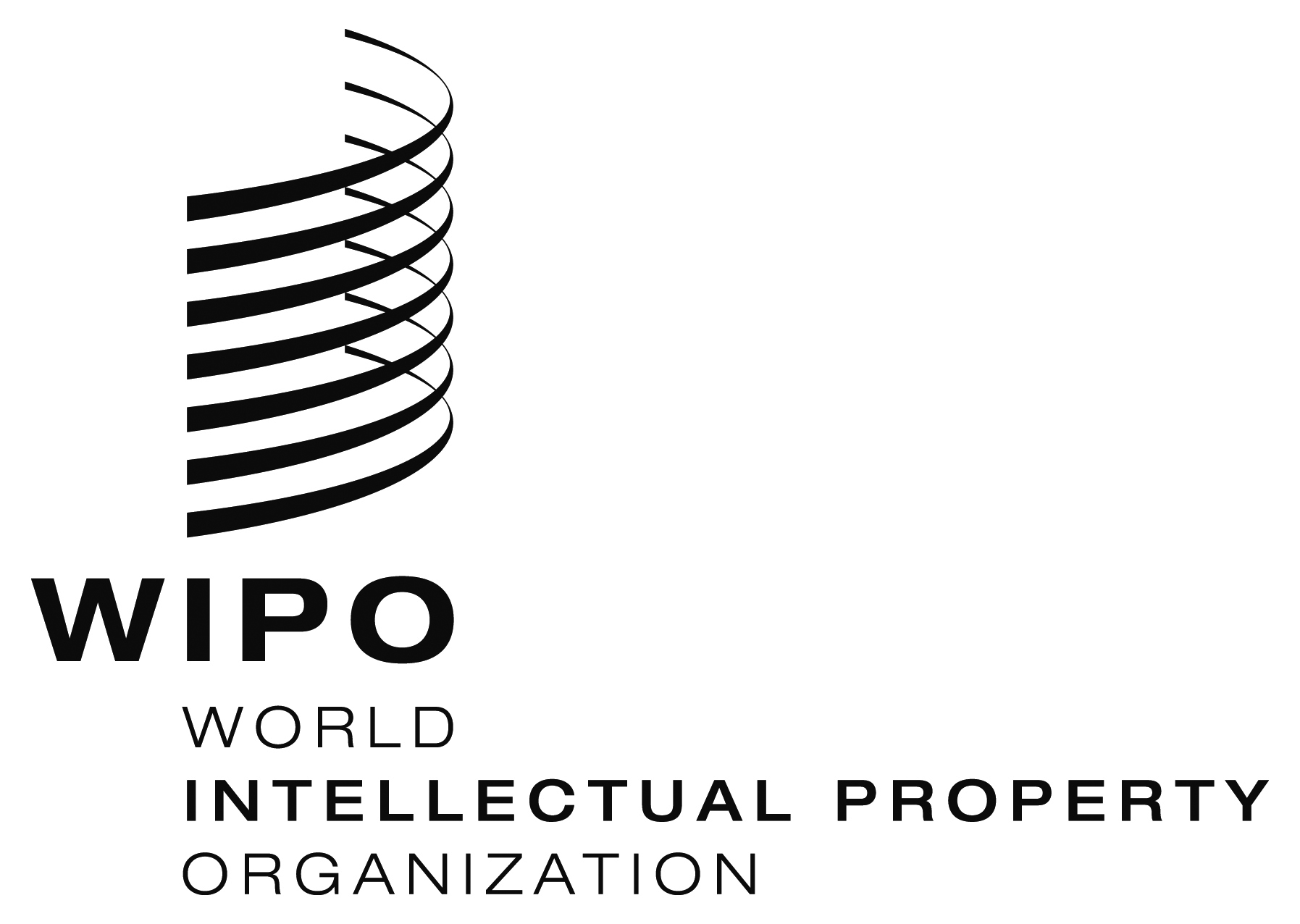 EMM/LD/WG/14/6   MM/LD/WG/14/6   MM/LD/WG/14/6   ORIGINAL:  EnglishORIGINAL:  EnglishORIGINAL:  EnglishDATE:  June 17, 2016DATE:  June 17, 2016DATE:  June 17, 2016SHORT TERM SHORT TERM REPORTING TO ROUNDTABLEWORKING GROUPROUNDTABLEGeographical coverage of the MadridSystemPerformance FrameworkTime to process regular transactions (maximum processing time)E-MadridReplacementTransformationNew types of marksLimitationsClassification principlesCorrectionCorrespondence of marks for certification purposesMarks in different scripts Fulfillment of requirementsExamination practices of the IB (publication of) Geographical coverage of the MadridSystemPerformance FrameworkTime to process regular transactions (maximum processing time)E-MadridReplacementTransformationNew types of marksLimitationsClassification principlesCorrectionCorrespondence of marks for certification purposesMarks in different scripts Fulfillment of requirementsExamination practices of the IB (publication of) Geographical coverage of the MadridSystemPerformance FrameworkTime to process regular transactions (maximum processing time)E-MadridReplacementTransformationNew types of marksLimitationsClassification principlesCorrectionCorrespondence of marks for certification purposesMarks in different scripts Fulfillment of requirementsExamination practices of the IB (publication of) Geographical coverage of the MadridSystemPerformance FrameworkTime to process regular transactions (maximum processing time)E-MadridReplacementTransformationNew types of marksLimitationsClassification principlesCorrectionCorrespondence of marks for certification purposesMarks in different scripts Fulfillment of requirementsExamination practices of the IB (publication of) Geographical coverage of the MadridSystemPerformance FrameworkTime to process regular transactions (maximum processing time)E-MadridReplacementTransformationNew types of marksLimitationsClassification principlesCorrectionCorrespondence of marks for certification purposesMarks in different scripts Fulfillment of requirementsExamination practices of the IB (publication of) Geographical coverage of the MadridSystemPerformance FrameworkTime to process regular transactions (maximum processing time)E-MadridReplacementTransformationNew types of marksLimitationsClassification principlesCorrectionCorrespondence of marks for certification purposesMarks in different scripts Fulfillment of requirementsExamination practices of the IB (publication of) Geographical coverage of the MadridSystemPerformance FrameworkTime to process regular transactions (maximum processing time)E-MadridGeographical coverage of the MadridSystemPerformance FrameworkTime to process regular transactions (maximum processing time)E-MadridMEDIUM TERMMEDIUM TERMGeographical coverage of the MadridSystemPerformance FrameworkTime to process regular transactions (maximum processing time)E-MadridGeographical coverage of the MadridSystemPerformance FrameworkTime to process regular transactions (maximum processing time)E-MadridWORKING GROUPROUNDTABLEGeographical coverage of the MadridSystemPerformance FrameworkTime to process regular transactions (maximum processing time)E-MadridHarmonized time limit to reply to a provisional refusalCorrectionFee revision and payment optionsPossible reduction of the dependency period Examination practices of the IB (publication of) Reducing inconsistencies of classification practicesUpdated International Registration CertificatesGeographical coverage of the MadridSystemPerformance FrameworkTime to process regular transactions (maximum processing time)E-MadridHarmonized time limit to reply to a provisional refusalCorrectionFee revision and payment optionsPossible reduction of the dependency period Examination practices of the IB (publication of) Reducing inconsistencies of classification practicesUpdated International Registration CertificatesGeographical coverage of the MadridSystemPerformance FrameworkTime to process regular transactions (maximum processing time)E-MadridHarmonized time limit to reply to a provisional refusalCorrectionFee revision and payment optionsPossible reduction of the dependency period Examination practices of the IB (publication of) Reducing inconsistencies of classification practicesUpdated International Registration CertificatesGeographical coverage of the MadridSystemPerformance FrameworkTime to process regular transactions (maximum processing time)E-MadridHarmonized time limit to reply to a provisional refusalCorrectionFee revision and payment optionsPossible reduction of the dependency period Examination practices of the IB (publication of) Reducing inconsistencies of classification practicesUpdated International Registration CertificatesGeographical coverage of the MadridSystemPerformance FrameworkTime to process regular transactions (maximum processing time)E-MadridGeographical coverage of the MadridSystemPerformance FrameworkTime to process regular transactions (maximum processing time)E-MadridLONG TERMLONG TERMGeographical coverage of the MadridSystemPerformance FrameworkTime to process regular transactions (maximum processing time)E-MadridGeographical coverage of the MadridSystemPerformance FrameworkTime to process regular transactions (maximum processing time)E-MadridEntitlement to fileIssues listed in IV of document MM/LD/WG/14/4 “Options Concerning Offices”Review procedureScope of the list of goods and services (possible de-linking)Entitlement to fileIssues listed in IV of document MM/LD/WG/14/4 “Options Concerning Offices”Review procedureScope of the list of goods and services (possible de-linking)Geographical coverage of the MadridSystemPerformance FrameworkTime to process regular transactions (maximum processing time)E-MadridEntitlement to fileIssues listed in IV of document MM/LD/WG/14/4 “Options Concerning Offices”Review procedureScope of the list of goods and services (possible de-linking)Entitlement to fileIssues listed in IV of document MM/LD/WG/14/4 “Options Concerning Offices”Review procedureScope of the list of goods and services (possible de-linking)Geographical coverage of the MadridSystemPerformance FrameworkTime to process regular transactions (maximum processing time)E-MadridEntitlement to fileIssues listed in IV of document MM/LD/WG/14/4 “Options Concerning Offices”Review procedureScope of the list of goods and services (possible de-linking)Entitlement to fileIssues listed in IV of document MM/LD/WG/14/4 “Options Concerning Offices”Review procedureScope of the list of goods and services (possible de-linking)Geographical coverage of the MadridSystemPerformance FrameworkTime to process regular transactions (maximum processing time)E-Madrid